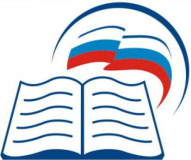 РЕСПУБЛИКА ДАГЕСТАНМБОУ «СОШ №2 города Буйнакска»368220 г. Буйнакск, ул. академика Аскерханова,18 тел.   2-22-51, E-mail: suigp@yandex.ru     http://www/2-3.dagestanscool.ru/ 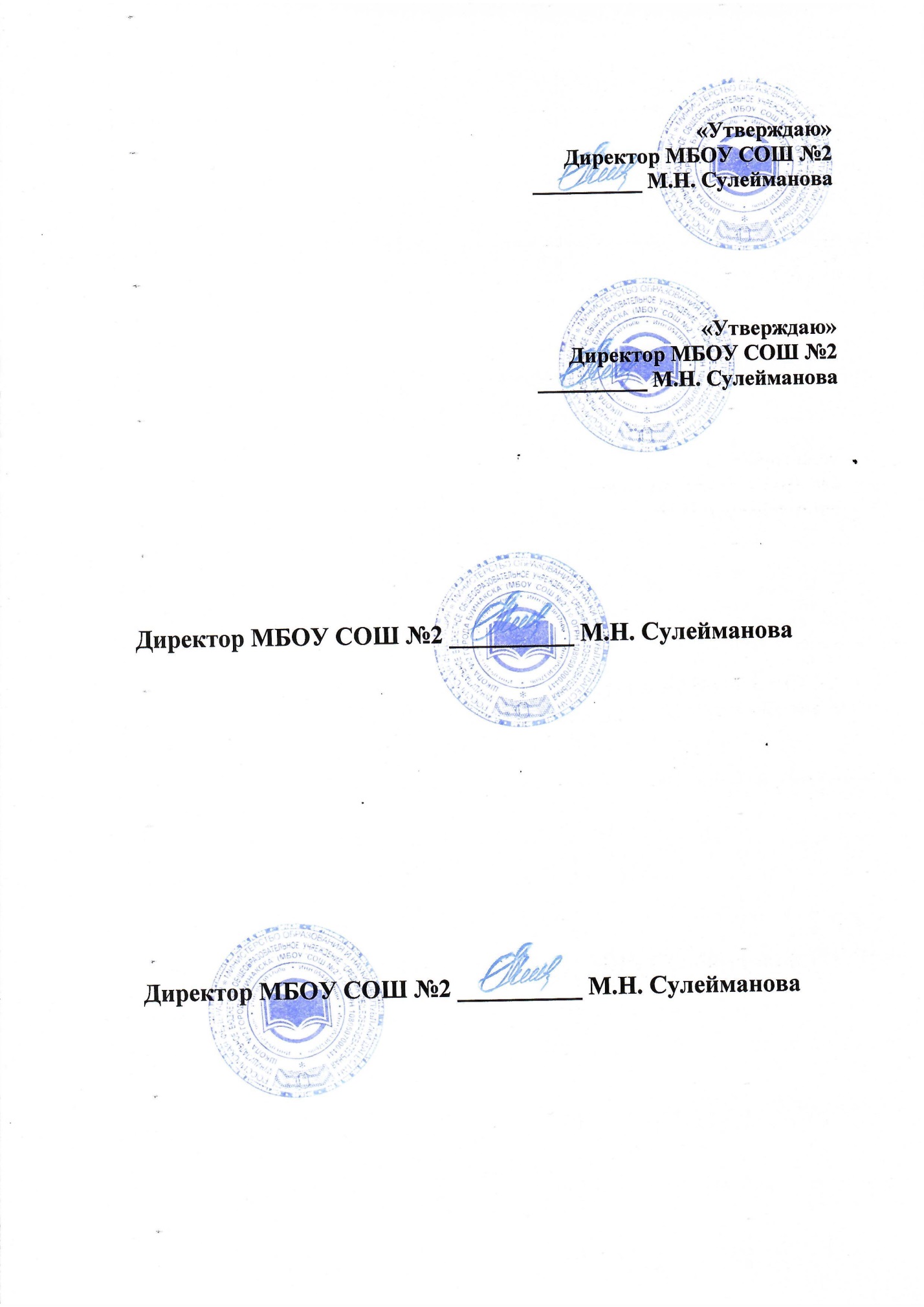 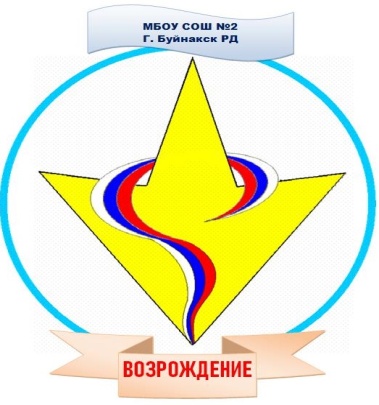 Журналрегистрации заявлений  представителей ученического самоуправления«Возрождение» на президентские выборы МБОУ СОШ №2№Период /дата Ф.И.О.Класс Направление в РДШНаименование, дата выдача документа, на основании которого подаётся заявлениеПодпись1.Нуцалханов  Нуцалхан 112Соболев Иван113Давыдова Жанна114Шаитдинова Умсапият115Алиев Махач116Казимирзаев Джамалутдин107Гаджиева Умакусюм108Гусейнова Хадижат119Омаров Гаджи10